KАРАР						    	                                    РЕШЕНИЕО внесении изменений  в решение Совета сельского поселения Новокарамалинский сельсовет муниципального района Миякинский район Республики Башкортостан от 30 ноября  2017 года № 106 «Об установлении земельного налога на территории  сельского поселения Новокарамалинский сельсовет муниципального района Миякинский район Республики Башкортостан»        В соответствии с п.5 ст.391 части 2 Налогового Кодекса Российской Федерации, Совет сельского поселения  Новокарамалинский  сельсовет РЕШИЛ:1.Внести в решение Совета сельского поселения Новокарамалинский сельсовет муниципального района Миякинский район Республики Башкортостан  от 30 ноября  2017 года № 106 «Об установлении земельного налога на территории  сельского поселения Новокарамалинский сельсовет муниципального района Миякинский район Республики Башкортостан» следующие изменения: 1.  Дополнить пункт 3 подпунктом 3.1 Решения и изложить в следующей редакции: «Налоговая база уменьшается на величину кадастровой стоимости 600 квадратных метров площади земельного участка, находящегося в собственности, постоянном (бессрочном) пользовании или пожизненном наследуемом владении налогоплательщиков, относящихся к одной из следующих категорий:1)Героев Советского Союза, Героев Российской Федерации, полных кавалеров ордена Славы;2)инвалидов I и II групп инвалидности;3)инвалидов с детства;4) ветеранов и инвалидов Великой Отечественной войны, а также ветеранов и инвалидов боевых действий;5) физических лиц, имеющих право на получение социальной поддержки в соответствии с Законом Российской Федерации "О социальной защите граждан, подвергшихся воздействию радиации вследствие катастрофы на Чернобыльской АЭС" (в редакции Закона Российской Федерации от 18 июня 1992 года N 3061-1), в соответствии с Федеральным законом от 26 ноября 1998 года N 175-ФЗ "О социальной защите граждан Российской Федерации, подвергшихся воздействию радиации вследствие аварии в 1957 году на производственном объединении "Маяк" и сбросов радиоактивных отходов в реку Теча" и в соответствии с Федеральным законом от 10 января 2002 года N 2-ФЗ "О социальных гарантиях гражданам, подвергшимся радиационному воздействию вследствие ядерных испытаний на Семипалатинском полигоне";
6) физических лиц, принимавших в составе подразделений особого риска непосредственное участие в испытаниях ядерного и термоядерного оружия, ликвидации аварий ядерных установок на средствах вооружения и военных объектах;
7) физических лиц, получивших или перенесших лучевую болезнь или ставших инвалидами в результате испытаний, учений и иных работ, связанных с любыми видами ядерных установок, включая ядерное оружие и космическую технику;8) пенсионеров, получающих пенсии, назначаемые в порядке, установленном пенсионным законодательством, а также лиц, достигших возраста 60 и 55 лет (соответственно мужчины и женщины), которым в соответствии с законодательством Российской Федерации выплачивается ежемесячное пожизненное содержание.2.  Дополнить пункт 3 подпунктом  3.2. следующего содержания: «Уменьшение налоговой базы (налоговый вычет) в соответствии с п.3 п.п. 3.1.   Решения производится в отношении одного земельного участка по выбору налогоплательщика.    Уведомление о выбранном земельном участке, в отношении которого применяется налоговый вычет, представляется налогоплательщиком в налоговый орган по своему выбору до 1 ноября года, являющегося налоговым периодом, начиная с которого в отношении указанного земельного участка применяется налоговый вычет.     Налогоплательщик, представивший в налоговый орган уведомление о выбранном земельном участке, не вправе после 1 ноября года, являющегося налоговым периодом, начиная с которого в отношении указанного земельного участка применяется налоговый вычет, представлять уточненное уведомление с изменением земельного участка, в отношении которого в указанном налоговом периоде применяется налоговый вычет.
    При непредставлении налогоплательщиком, имеющим право на применение налогового вычета, уведомления о выбранном земельном участке налоговый вычет предоставляется в отношении одного земельного участка с максимальной исчисленной суммой налога.    В случае, если при применении налогового вычета в соответствии с настоящей статьей налоговая база принимает отрицательное значение, в целях исчисления налога такая налоговая база принимается равной нулю».Исключить из пункт 2 подпункт 2.2.Подпункт 2.3. пункта 2 считать подпунктом 2.2.          3. Настоящее решение опубликовать решение на информационном стенде в здании администрации Сельского поселения Новокарамалинский сельсовет муниципального района Миякинский район Республики Башкортостан по адресу: с. Новые Карамалы, ул. Центральная,  д. 56 «А» и на официальном сайте.Глава сельского поселения                                    Новокарамалинский сельсовет муниципального районаМиякинский район Республики Башкортостан                                                И.В. Павлов                      с. Новые Карамалы 27.11.2018 г.№ 174Башkортостан Республикаhы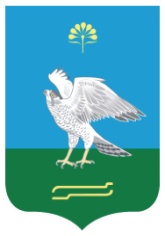 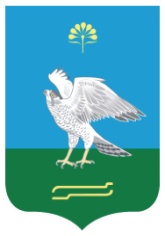 Миeкe районы муниципаль районыныn Яnы Kарамалы ауыл советы ауыл билeмehеСоветы Республика БашкортостанСовет сельского поселения Новокарамалинский сельсовет муниципального районаМиякинский район